РЕКОМЕНДАЦИИ ДЛЯ РОДИТЕЛЕЙ "ПОДГОТОВКА РУКИ РЕБЁНКА К ПИСЬМУ"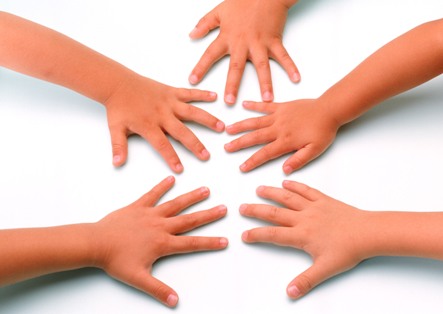 УЧИТЕЛЬ-ДЕФЕКТОЛОГ Салагаева В. М. ВВЕДЕНИЕПри поступлении в первый класс требований к навыкам и умениям дошкольников в современных школах все больше. Каждый родитель без исключения желает, чтобы его ребенок с легкостью учился, и с интересом посещал учебное заведение.Перед тем как начинать занятия по письму, стоит обратить внимание на подготовку руки к письму и на развитие мелкой моторики пальцев, а так же на укрепление мышц рук.Развитие моторики рук перед обучением письму занимает огромное значение. Хорошая моторика рук позволяет ребёнку быстро овладеть письменностью, и он без труда справляется и выводит красивые буквы в тетради. Развивать руку малыша желательно уже с 3 лет предлагая ему заниматься с красками, карандашами и фломастерами. При помощи этих занятий рука постепенно настроится на письмо.Виды занятий, содействующих подготовке руки к письму:Лепка(глина, пластилин, тесто), пластилиновые заплаткиРисование пальцами(по манке, муке, крупе)МозаикаСборка конструктора с мелкими деталямиРазличные шнуровкиИгры с прищепками, пуговицами, крупамиВырезание ножницамиСкладывание листа (оригами)Занятия с резиновыми игрушками, которые можно сжатьИгры с палочками Кюизера и т.п